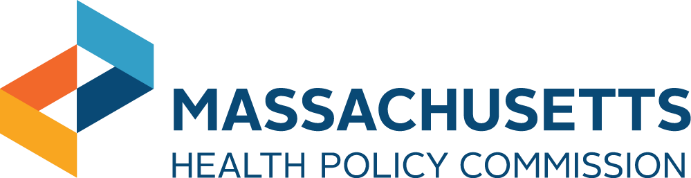 Instructions Before completing this form, please refer to the PIP General Instructions.The Executive Director may grant an extension of time, up to 45 days. Any extension of more than 45 days shall be granted by vote of the Board. The Executive Director or Commission may grant an extension for a period of time less than the period requested. Narrative Responses: Provide a concise but comprehensive response to the below question (~ 500 words). Your responses must provide sufficient detail for the reader to understand the justification for the request. Your narrative responses will be posted publicly and should not contain nonpublic information.Attachments: You may provide any information and documentation necessary to support Your request as attachments. Nonpublic clinical, financial, strategic or operational information You want the HPC to keep confidential pursuant to 958 CMR 10.14 should be included only in attachments and must be clearly identified as confidential. You may submit numerical and tabular data as Microsoft Excel files.Contact InformationContact Person InformationProvide the reasons that the current deadline for filing a proposal Performance Improvement Plan should be extended to the requested submission deadline. Attachments: Provide data and evidence to support Your narrative response.By typing my name below, I certify that: I have read 958 CMR 10.00: Performance Improvement Plans and the General Instructions. I have read the Request for Extension and any attachments and certify that the information contained therein is accurate and true.PIP Entity Name: PIP Entity Name: Federal Tax ID #:Federal Tax ID #:Business Address 1:Business Address 1:Business Address 1:Business Address 1:Business Address 2:Business Address 2:Business Address 2:Business Address 2:City, State, Zip:Business Website:Business Website:Business Website:Name: Name: Salutation (Mr., Ms., Dr., etc.):Salutation (Mr., Ms., Dr., etc.):Salutation (Mr., Ms., Dr., etc.):Salutation (Mr., Ms., Dr., etc.):Title:Phone, Ext.:Phone, Ext.:Phone, Ext.:Email:I. Extension Request I. Extension Request Date of Extension Request Filing: Date currently required to submit proposed Performance Improvement Plan:Requested submission deadline for proposed Performance Improvement Plan:II. Justification for RequestII. Justification for RequestCertificationCertified on the  day of20 under the pains and penalties of perjury.Contact Person Name:Contact Person Title: